Relatório Anual de Atividades de Auditoria InternaExercício 2021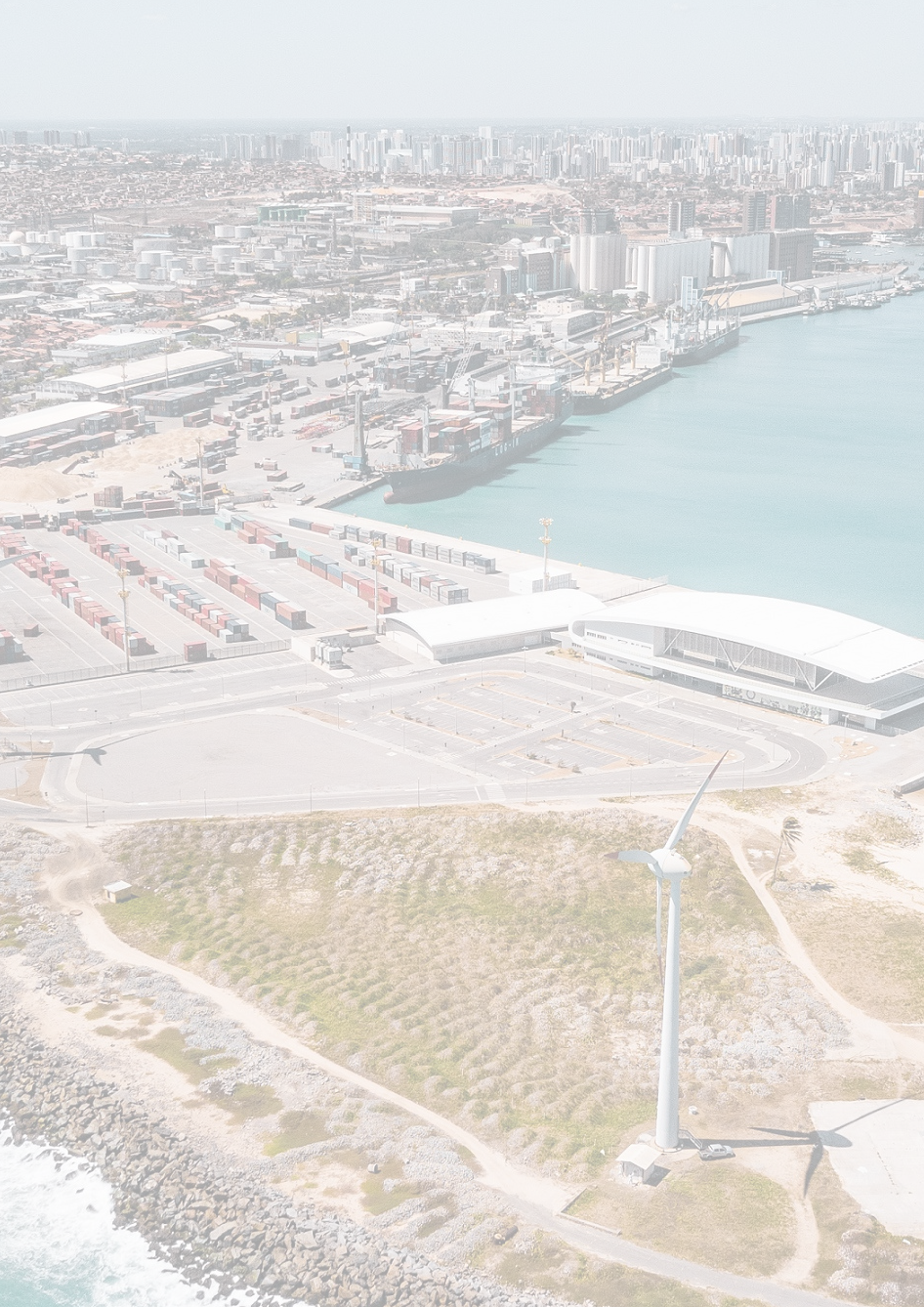 RELATÓRIO ANUAL DE ATIVIDADES DE AUDITORIA INTERNA – RAINT/2021Em cumprimento a Instrução Normativa SFCI-CGU n° 05, de 27.08.2021, a AUDINT da CDC apresenta o Relatório Anual de Atividades de Auditoria Interna – RAINT referente ao Exercício 2021.Este Relatório tem o objetivo de apresentar os resultados do trabalho de auditoria interna realizado em função das ações planejadas constantes no Plano Anual de Atividades de Auditoria – PAINT 2021, bem como as ações críticas que exigiram atuação desta Unidade de Auditoria.Durante o exercício de 2021, a Auditoria Interna teve por objetivo realizar atividades com o fim de verificar os controles internos da empresa, no tocante a sua existência e eficiência, aferir o cumprimento, por parte dos setores da estrutura organizacional, das normas, regulamentos, leis e decretos, bem como, acompanhar a implementação das recomendações de seus relatórios e dos órgãos de controle.- QUADRO DEMONSTRATIVO DA ALOCAÇÃO EFETIVA DA FORÇA DE TRABALHO DURANTE A VIGÊNCIA DO PAINT.Com base no quadro apresentado no PAINT 2021, a AUDINT elaborou quadro de execução do referido documento com as horas utilizadas:– POSIÇÃO SOBRE A EXECUÇÃO DOS SERVIÇOS DE AUDITORIA PREVISTOS NO PAINT, RELACIONANDO AQUELES FINALIZADOS, NÃO CONCLUÍDOS, NÃO REALIZADOS E REALIZADOS SEM PREVISÃO NO PAINT.– DESCRIÇÃO DOS FATOS RELEVANTES QUE IMPACTARAM A EXECUÇÃO DOS SERVIÇOS DE AUDITORIA.O quadro de lotação da Auditoria Interna da CDC durante o ano de 2021 foi composto por:- 01 a 31 de Janeiro - 3 colaboradoras:  a Coordenadora de Auditoria, com formação em Direito e Ciências Contábeis, uma técnica, responsável pela assessoria técnica na Auditoria Interna, com formação em Ciências Contábeis e uma técnica, com formação em Direito (para, juntamente com as demais atividades do seu cargo de secretária do CONSAD e do CONFIS, colaborar com as atividades da AUDINT). Além disso, contou-se com a colaboração de 1 estagiário de nível superior, cursando Ciências Contábeis.- 01 de Fevereiro a 06 de abril – 2 colaboradoras: a Coordenadora de Auditoria, com formação em Direito e Ciências Contábeis, e uma técnica, responsável pela assessoria técnica na Auditoria Interna, com formação em Ciências Contábeis. Além disso, contou-se com a colaboração de 1 estagiário de nível superior, cursando Ciências Contábeis.- 07 de abril a 31 de Dezembro - 3 colaboradoras:  a Coordenadora de Auditoria, com formação em Direito e Ciências Contábeis, uma técnica, responsável pela assessoria técnica na Auditoria Interna, com formação em Ciências Contábeis e uma técnica, com formação em andamento em Ciências Contábeis (para, juntamente com as demais atividades do seu cargo de secretária do CONSAD e do CONFIS, colaborar com as atividades da AUDINT). Além disso, contou-se com a colaboração de 1 estagiário de nível superior, cursando Ciências Contábeis. As dificuldades geradas pela pandemia, o incremento das atividades de correição ao setor e o período de adaptação dos novos membros (técnica e estagiário) geram quebra de continuidade dos afazeres, o que acarretou também mais tempo utilizado em reuniões da equipe, visando a se programar, e em explicações dos trabalhos e das metodologias aos novos membros.Além disso, em 2021, ainda persistiram os reflexos do hackeamento de dados e sistemas ocorrido na madrugada de 28/10/2019, tendo em vista a perda permanente de informações e dos sistemas desenvolvidos pela CDC. - QUADRO DEMONSTRATIVO DO VALOR DOS BENEFÍCIOS FINANCEIROS E DO QUANTITATIVO DOS BENEFÍCIOS NÃO FINANCEIROS AUFERIDOS EM DECORRÊNCIA DA ATUAÇÃO DA UAIG AO LONGO DO EXERCÍCIO, CONFORME AS DISPOSIÇÕES DA INSTRUÇÃO NORMATIVA Nº 10, DE 28 DE ABRIL DE 2020, DA CGU.A Auditoria Interna, ao longo do exercício de 2021, fez sugestões para melhoria dos controles e correção de impropriedades. As recomendações foram variadas, mas sempre com foco na consecução dos objetivos do processo auditado, ressaltando os riscos encontrados bem como a necessidade de melhoria ou criação de controles com a finalidade de mitigar esses riscos. Houve, ainda, recomendações de elaboração de normativos e de melhoria em normativos existentes, bem como atuação quanto à conformidade e aderência à legislação, normas e entendimentos dos órgãos de controle, de forma preventiva, visando a que a CDC tenha seus atos pautados na legalidade e tenha suas contas julgadas regulares perante o Tribunal.A auditoria também atua no monitoramento da implementação das recomendações dos órgãos de controle.–  INFORME SOBRE OS RESULTADOS DO PROGRAMA DE GESTÃO E MELHORIA DA QUALIDADE – PGMQ.A AUDINT (Coordenadoria de Auditoria Interna) elaborou seu PGMQ, tendo sido aprovado pelo CONSAD em novembro de 2019, com início de implantação em 2020, através das avaliações realizadas pelas áreas auditadas a cada auditoria. Em 2021, referido documento foi anexado ao Regulamento Interno da AUDINT da CDC. Em razão de a implementação ter iniciado em 2020, o primeiro relatório anual (sobre o exercício de 2020), em que constariam os índices, a consolidação das informações e a avaliação pela alta gestão foi previsto para elaboração no PAINT de 2021, tendo sido iniciado, porém não finalizado em 2021.Desta forma, em 2022, serão abordados no relatório os exercícios de 2020 e 2021.Informa-se que todos os relatórios elaborados pela AUDINT são encaminhados para a Diretoria da CDC, ao COAUD e, posteriormente, aos Conselhos de Administração e Fiscal.Ressalte-se também que, além de possuir suas atribuições contidas no Regimento Interno da CDC, a AUDINT da CDC possui regulamento próprio, incluindo fundamentação legal, conceitos, definição, objetivo, missão, competência para nomeação e exoneração de coordenador de auditoria interna, requisitos para investidura na função comissionada de coordenador de auditoria interna, tempo de permanência e dispensa do coordenador de auditoria interna, diretrizes, prerrogativas, deveres dos membros e relacionados à atividade da auditoria interna, plano de auditoria, relatórios, monitoramento, disposições gerais e código de ética referentes à AUDINT e PGMQ. O Regulamento da AUDINT foi adequado à IN CGU nº 13/2020, bem como adequado ao Novo Estatuto da CDC, tendo sido aprovado em reunião de Diretoria Executiva (Resolução DIREXE nº 11/2021, de 26/04/2021) e do Conselho de Administração (Deliberação CONSAD nº 21/2021, de 26/04/2021). Em relação aos assuntos a serem tratados no Relatório do PGMQ, abaixo, constam os indicadores gerenciais de 2021, bem como, em anexo, consta a Pesquisa de satisfação, realizada em 2021, com a Alta Gestão (Conselhos de Administração e Fiscal, Diretorias e COAUD) quanto ao trabalhos realizado pela AUDINT.*Baseados na IN 04/2018 (Quantificação de benefícios pela UAIG) e no Manual de contabilização de benefícios, ambos da CGU.Estas são as considerações do presente Relatório Anual de Atividades de Auditoria Interna – RAINT 2021.Fortaleza, 03 de março de 2022.Theury Gomes Coordenadora de Auditoria Interna	Forms(https://www.office.com/launch/forms?auth=1)	 Torne-se premium	MNPESQUISA DE PERCEPÇÃO DA ALTA ADMINISTRAÇÃO SOBRE A ATIVIDADE DE AUDITORIA INTERNA14Respostas01:31Tempo médio para concluirAtivoStatus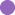 PerfilSelecione o perfil que mais se adeque à sua atuação.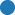 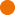 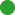 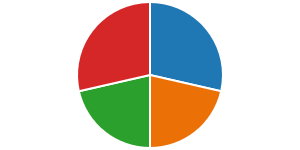 A atividade de auditoria interna contribui para melhoria da eficácia dos processos de governança, de gestão de riscos e de controles internos da gestão.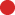 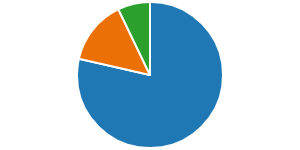 Os trabalhos realizados pela unidade de auditoria interna abordam temas relevantes para a gestão.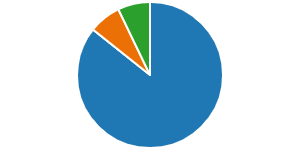 Os trabalhos realizados pela unidade de auditoria interna fornecem suporte para a tomada de decisão.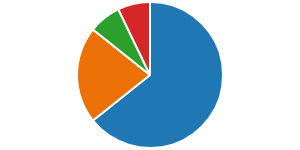 As recomendações emitidas pela unidade de auditoria interna contribuem para a melhoria da gestão.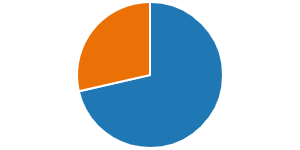 A atividade de auditoria interna agrega valor à gestão.DETALHAMENTO DAS HORAS DE TRABALHODETALHAMENTO DAS HORAS DE TRABALHODETALHAMENTO DAS HORAS DE TRABALHODETALHAMENTO DAS HORAS DE TRABALHOEXECUÇÃO DO PLANO ANUAL DE ATIVIDADES DE AUDITORIA INTERNA – PAINTEXECUÇÃO DO PLANO ANUAL DE ATIVIDADES DE AUDITORIA INTERNA – PAINTEXECUÇÃO DO PLANO ANUAL DE ATIVIDADES DE AUDITORIA INTERNA – PAINTEXECUÇÃO DO PLANO ANUAL DE ATIVIDADES DE AUDITORIA INTERNA – PAINTEXERCÍCIO: 2021PREVISTO NO PAINTEXECUTADO em 2021NºDESCRIÇÃO SUMÁRIAHORASHORAS1SERVIÇOS DE AUDITORIA2.8082.3291.1PREVIDÊNCIA COMPLEMENTAR - PORTUS (PLANEJAMENTO, EXECUÇÃO E REVISÃO)2961361.2GESTÃO OPERACIONAL (PLANEJAMENTO, EXECUÇÃO E REVISÃO)2962861.3LICITAÇÕES E CONTRATOS (PLANEJAMENTO, EXECUÇÃO E REVISÃO)296124 (em andamento)1.4EXAME DE CONTAS (PLANEJAMENTO, EXECUÇÃO E REVISÃO)2962801.5GESTÃO ORÇAMENTÁRIA, PLANEJAMENTO ESTRATÉGICO E INDICADORES DE DESEMPENHO (PLANEJAMENTO, EXECUÇÃO E REVISÃO)2962731.6AVALIAÇÃO MENSAL DE UM PAGAMENTO (AMOSTRAGEM) - (EXECUÇÃO E REVISÃO)4804801.7VERIFICAÇÃO DE ADMISSIBILIDADE, COORDENAÇÃO DE PRAZOS E RELATÓRIOS PARA CONSELHO DO SISTEMA DE CORREIÇÃO (EXECUÇÃO E REVISÃO)8487502CAPACITAÇÃO DOS AUDITORES1444033MONITORAMENTOS SEMESTRAIS5925663.1MONITORAMENTO 1 (PLANEJAMENTO, EXECUÇÃO E REVISÃO)2964663.2MONITORAMENTO 2 (PLANEJAMENTO, EXECUÇÃO E REVISÃO)296100 (em andamento)4GESTÃO E MELHORIA DA QUALIDADE1601424.1RELATÓRIO ANUAL PGMQ120102 (em andamento)4.2AVALIAÇÕES PGMQ POR AUDITORIA40405GESTÃO INTERNA DA UAIG5126105.1ELABORAÇÃO PAINT 20221601805.2ELABORAÇÃO RAINT 20201201205.3REVISÃO DE NORMATIVO DA AUDINT E ELABORAÇÃO DE MANUAL1201985.4REUNIÕES DE EQUIPE DO SETOR48485.5FISCALIZAÇÃO DOS CONTRATOS DE AUDITORIA EXTERNA E DE ASSESSORIA AO CONFIS64646RESERVA TÉCNICA (trabalhos realizados não previstos no PAINT)2402947OUTROS9521.0647.1ANÁLISE E PARECER SOBRE RELATÓRIO DE GESTÃO1601607.2APOIO À AUDITORIA EXTERNA E À FISCALIZAÇÕES DA CGU E DO TCU1201207.3PREPARAÇÃO DO MATERIAL DAS REUNIÕES DOS CONSELHOS DE ADMINISTRAÇÃO E FISCAL (INCLUINDO ACOMPANHAMENTO DE SUAS PENDÊNCIAS) E PARTICIPAÇÃO EM SUAS REUNIÕES MENSAIS5846727.4RELATÓRIO TRIMESTRAL DE ATIVIDADES PARA O COMITÊ TÉCNICO DE AUDITORIA 64647.5COMITÊ TÉCNICO DE AUDITORIA – APOIO2448TOTAL5.4085.408TRABALHOS PREVISTOS NO PAINT 2021PREVISÃO NO PAINT 2021SITUAÇÃO EM 2021AUDITORIA DE EXAME DE CONTASSIM. (08/01/21 A 28/02/21)CONCLUÍDO. EXECUTADO EM 01/02/21 A 22/03/21 (RELATÓRIO 01/21, DE 22/03/21).MONITORAMENTO SEMESTRAL DE RECOMENDAÇÕES 01SIM. (ATÉ 30/06/21)CONCLUÍDO. EXECUTADO EM 26/03/21 a 18/06/21 e 15/07/21 a 22/07/21 (RELATÓRIO 02/21, DE 22/07/21).AUDITORIA DE GESTÃO ORÇAMENTÁRIA, PLANEJAMENTO ESTRATÉGICO E INDICADORES DE DESEMPENHOSIM. (11/05/21 A 24/06/21)CONCLUÍDO. EXECUTADO EM 11/05/21 a 24/06/21; 17/06/21 a 28/06/21 e 02/08/21 a 10/09/21 (RELATÓRIO 03/21, DE 13/09/21).AUDITORIA DE GESTÃO OPERACIONALSIM. (24/09/21 A 11/11/21)CONCLUÍDO. EXECUTADO EM 06/09/21 a 17/11/21 (RELATÓRIO 04/21, DE 18/11/21)AUDITORIA DE LICITAÇÕES E CONTRATOSSIM. (23/03/21 A 10/05/21)NÃO CONCLUÍDO. INICIADA EM 2021 A SER FINALIZADA EM 2022.AUDITORIA DE PREVIDÊNCIA COMPLEMENTAR-PORTUSSIM. (12/11/21 A 29/12/21)CONCLUÍDO. EXECUTADO EM 03/12/21 a 03/02/22 (RELATÓRIO 05/21, DE 03/02/22)MONITORAMENTO SEMESTRAL DE RECOMENDAÇÕES 02SIM. (ATÉ 31/12/21)NÃO CONCLUÍDO. INICIADO EM 2021 A SER FINALIZADO EM 2022.AVALIAÇÃO DE PAGAMENTO POR AMOSTRAGEM – JANEIROSIM. (JANEIRO)CONCLUÍDO. DILIGÊNCIA DE PAGAMENTO 01/21, DATADA DE 26/04/21AVALIAÇÃO DE PAGAMENTO POR AMOSTRAGEM – FEVEREIROSIM. (FEVEREIRO)CONCLUÍDO. DILIGÊNCIA DE PAGAMENTO 02/21, DATADA DE 26/04/21AVALIAÇÃO DE PAGAMENTO POR AMOSTRAGEM - MARÇOSIM. (MARÇO)CONCLUÍDO. DILIGÊNCIA DE PAGAMENTO 03/21, DATADA DE 26/04/21AVALIAÇÃO DE PAGAMENTO POR AMOSTRAGEM – ABRILSIM. (ABRIL)CONCLUÍDO. DILIGÊNCIA DE PAGAMENTO 04/21, DATADA DE 26/04/21AVALIAÇÃO DE PAGAMENTO POR AMOSTRAGEM – MAIOSIM. (MAIO)CONCLUÍDO. DILIGÊNCIA DE PAGAMENTO 05/21, DATADA DE 09/06/21AVALIAÇÃO DE PAGAMENTO POR AMOSTRAGEM - JUNHOSIM. (JUNHO)CONCLUÍDO. DILIGÊNCIA DE PAGAMENTO 06/21, DATADA DE 15/07/21AVALIAÇÃO DE PAGAMENTO POR AMOSTRAGEM - JULHOSIM. (JULHO)CONCLUÍDO. DILIGÊNCIA DE PAGAMENTO 07/21, DATADA DE 20/08/21AVALIAÇÃO DE PAGAMENTO POR AMOSTRAGEM - AGOSTOSIM. (AGOSTO)CONCLUÍDO. DILIGÊNCIA DE PAGAMENTO 08/21, DATADA DE 22/09/21AVALIAÇÃO DE PAGAMENTO POR AMOSTRAGEM - SETEMBROSIM. (SETEMBRO)CONCLUÍDO. DILIGÊNCIA DE PAGAMENTO 09/21, DATADA DE 06/10/21AVALIAÇÃO DE PAGAMENTO POR AMOSTRAGEM - OUTUBROSIM. (OUTUBRO)CONCLUÍDO. DILIGÊNCIA DE PAGAMENTO 10/21, DATADA DE 19/11/21AVALIAÇÃO DE PAGAMENTO POR AMOSTRAGEM - NOVEMBROSIM. (NOVEMBRO)CONCLUÍDO. DILIGÊNCIA DE PAGAMENTO 11/21, DATADA DE 08/12/21AVALIAÇÃO DE PAGAMENTO POR AMOSTRAGEM - DEZEMBROSIM. (DEZEMBRO)CONCLUÍDO. DILIGÊNCIA DE PAGAMENTO 12/21, DATADA DE 09/12/21VERIFICAÇÃO DE ADMISSIBILIDADE DE DENÚNCIA PROC SEI Nº 00115.0000022021-44SIM. (NÃO DETERMINADO)CONCLUÍDO. PARECER 01/21,  DATADO DE 23/02/21.VERIFICAÇÃO DE ADMISSIBILIDADE DE DENÚNCIA PROC SEI Nº 50900.0001922021-11SIM. (NÃO DETERMINADO)CONCLUÍDO. PARECER 02/21, DATADO DE 14/05/21.VERIFICAÇÃO DE ADMISSIBILIDADE DE DENÚNCIA – PROC SEI Nº 00115.0000302021-61SIM. (NÃO DETERMINADO)CONCLUÍDO. PARECER 03/21, DATADO DE 24/05/21.VERIFICAÇÃO DE ADMISSIBILIDADE DE DENÚNCIA – PROC SEI Nº 00115.0000432021-31SIM. (NÃO DETERMINADO)CONCLUÍDO. PARECER 04/21, DATADO DE 07/06/21.VERIFICAÇÃO DE ADMISSIBILIDADE DE DENÚNCIA PROC SEI Nº 50000.0137682021-54SIM. (NÃO DETERMINADO)CONCLUÍDO. PARECER 05/21, DATADO DE 02/07/21.VERIFICAÇÃO DE ADMISSIBILIDADE DE DENÚNCIA – PROC SEI Nº 50900.0002022021-19SIM. (NÃO DETERMINADO)CONCLUÍDO. PARECER 06/21, DATADO DE 19/08/21.VERIFICAÇÃO DE ADMISSIBILIDADE – PROC SEI Nº 50900.0007242021-11SIM. (NÃO DETERMINADO)CONCLUÍDO. PARECER 07/21, DATADO DE 08/10/21.VERIFICAÇÃO DE ADMISSIBILIDADE – PROC SEI Nº 50900.0008152021-56SIM. (NÃO DETERMINADO)CONCLUÍDO. PARECER 08/21, DATADO DE 30/11/21.VERIFICAÇÃO DE ADMISSIBILIDADE – PROC SEI Nº 00115.0000852021-71SIM. (NÃO DETERMINADO)CONCLUÍDO. PARECER 09/21, DATADO DE 03/12/21.RELATÓRIO TRIMESTRAL DE CORREIÇÃOSIM. (OUTUBRO/21)CONCLUÍDO. RELATÓRIO 01, DE 20/10/2021APOIO À AUDITORIA EXTERNA E À FISCALIZAÇÃO DA CGU E DO TCUSIM. (CONTÍNUO)CONCLUÍDO. JANEIRO A DEZEMBROFISCALIZAÇÃO DOS CONTRATOS DE AUDITORIA EXTERNA E ASSESSORIA AO CONFIS COM ELABORAÇÃO TERMO DE REFERÊNCIA PARA AS CONTRATAÇÕES.SIM. (CONTÍNUO)CONCLUÍDO. JANEIRO A DEZEMBROPREPARAÇÃO DE DOCUMENTAÇÃO E PARTICIPAÇÃO NOS CONSELHOS DE ADMINISTRAÇÃO E FISCALSIM. (MENSAL)CONCLUÍDO. JANEIRO A DEZEMBRORELATÓRIO RELATIVO AO TRIMESTRE 4 DE 2020 DE ATIVIDADES DA AUDINT PARA O COAUDSIM. (JANEIRO/21)CONCLUÍDO. RELATÓRIO DATADO DE 28/01/2021RELATÓRIO RELATIVO AO TRIMESTRE 1 DE 2021 DE ATIVIDADES DA AUDINT PARA O COAUDSIM. (ABRIL/21)CONCLUÍDO. RELATÓRIO DATADO DE 16/04/21RELATÓRIO RELATIVO AO TRIMESTRE 2 DE 2021 DE ATIVIDADES DA AUDINT PARA O COAUDSIM. (JULHO/21)CONCLUÍDO. RELATÓRIO DATADO DE 02/07/21RELATÓRIO RELATIVO AO TRIMESTRE 3 DE 2021 DE ATIVIDADES DA AUDINT PARA O COAUDSIM. (OUTUBRO/21)CONCLUÍDO. RELATÓRIO DATADO DE 22/10/21ANÁLISE E PARECER SOBRE RELATÓRIO DE GESTÃOSIM. (NÃO DETERMINADO, CONFORME PRAZO ESTIPULADO PELO TCU)CONCLUÍDO. PARECER DATADO DE 30/06/21REUNIÕES DE EQUIPE DO SETORSIM. (CONTÍNUO)CONCLUÍDO. JANEIRO A DEZEMBROREVISÃO DE NORMATIVO DA AUDINT E ELABORAÇÃO DE MANUALSIM. (ATÉ 31/12/2021)CONCLUÍDA A REVISÃO DE NORMATIVO DA AUDINT (APROVADA PELO CONSAD EM 26/04/21) E ELABORAÇÃO DE MANUAL NÃO REALIZADA.ELABORAÇÃO PAINT 2022SIM. (ATÉ 31/10/2021)CONCLUÍDO. REALIZADA NO PRAZO PREVISTO.ELABORAÇÃO RAINT 2020SIM. (ATÉ 31/03/2021)CONCLUÍDO. REALIZADA NO PRAZO PREVISTO.AVALIAÇÕES PGMQ POR AUDITORIASIM. (CONTÍNUO)NÃO CONCLUÍDO. REALIZADO PARCIALMENTE EM 2021 A SER FINALIZADO EM 2022.RELATÓRIO ANUAL PGMQSIM. (ATÉ 31/12/2021)NÃO CONCLUÍDO. INICIADA EM 2021 A SER FINALIZADA EM 2022.PARTICIPAÇÃO NA COMISSÃO DE SINDICÂNCIA, CONFORME PORTARIA 98/2020 – APURAÇÃO DE RESPONSABILIDADENÃO.NÃO CONCLUÍDO. INICIADA EM 2021 A SER FINALIZADA EM 2022.REUNIÕES COM CODCON E COAUD SOBRE TRANSAÇÕES COM PARTES RELACIONADAS.NÃO.CONCLUÍDO.DILIGÊNCIA 01 – ANÁLISE DA CONFORMIDADE ENTRE O PREVISTO E O REALIZADO DA REMUNERAÇÃO DE DIRIGENTES NO PERÍODO DE ABRIL/2020 A MARÇO/2021NÃO.CONCLUÍDO. (FINALIZADO EM 18/03/2021).DILIGÊNCIA 02 – PAGAMENTOS RELATIVOS AO SEAWIND (FINALIZADO EM 08/04/2021).NÃO.CONCLUÍDO.REUNIÕES SOBRE AS DEMONSTRAÇÕES CONTÁBEIS DE 2020 E IMPAIRMENT.NÃO.CONCLUÍDO.REUNIÃO COM CODCON SOBRE IDENTIFICAÇÃO DE DORES - ALAVANCAS DE CRESCIMENTO NA CDC.NÃO.CONCLUÍDO.ELABORAÇÃO DE PROGRAMA DE TREINAMENTO DO SETOR.NÃO.CONCLUÍDO.PRESTAÇÃO DE APOIO ÀS ÁREAS DA CDC QUE SOLICITAM CONSULTA.NÃO.CONCLUÍDO.SELEÇÃO DE ESTAGIÁRIOS (ENVIO DE E-MAILS, ELABORAÇÃO E CORREÇÃO DE PROVAS, ANÁLISE DE CURRÍCULOS E HISTÓRICOS E ENTREVISTAS)NÃO.CONCLUÍDO.Sem destaques de benefícios financeiros.Benefícios Não-Financeiros Aferidos no Período:Sem destaques de benefícios financeiros.Benefícios Não-Financeiros Aferidos no Período:Dimensão do BenefícioQuantidadePessoas, Infraestrutura e/ou Processos Internos - Repercussão Estratégica02Pessoas, Infraestrutura e/ou Processos Internos - Repercussão Tático/Operacional0507Nome do IndicadorIndicadorForma de AferiçãoExplicaçãoTempo médio de realização das auditorias56,25 diasMédia de dias entre a data de conclusão e a data de início das auditoriasTempo médio, em dias, entre a data de conclusão e a data de início das auditorias – apoia a avaliação sobre a tempestividade das entregas da auditoria – HH médio das auditorias243,75 horasHH Utilizado / Auditorias RealizadasHH médio alocado aos trabalhos de auditoria – apoia a avaliação sobre o esforço (e o custo) despendido com cada trabalho e a tomada de decisão sobre sua relevância em face dos resultados esperados –Alocação da capacidade operacional em trabalhos de auditoria94,56%HH Alocado ao PAINT / HH TotalPercentual de trabalhos de auditoria na composição do PAINT – apoia a tomada de decisão sobre a alocação da capacidade operacional da UAIG –Eficácia das recomendações22,03%Recomendações emitidas no exercício Atendidas no próprio exercício/ Recomendações Emitidas no exercícioPercentual de recomendações emitidas efetivamente implementadas pela gestão – apoia a avaliação sobre a qualidade e a exequibilidade das recomendações obtidas –Benefícios financeiros*Não houveBenefícios Financeiros / AnoResultados financeiros efetivos decorrentes dos trabalhos de auditoria (economias obtidas; desperdícios evitados; etc.) por ano – proporciona avaliação quanto à efetividade da auditoria interna –Benefícios não-financeiros*07 benefíciosBenefícios não-financeiros / AnoMelhorias estruturantes não-financeiras implementadas em decorrência dos trabalhos de auditoria (melhoria de controles; melhoria de processos; etc.) por ano – proporciona avaliação quanto à efetividade da auditoria interna –Conselho de Administração4Conselho Fiscal3Comitê de Auditoria Estatutário3Diretoria4Concordo totalmente11Concordo parcialmente2Discordo parcialmente1Discordo totalmente0Não tenho opinião sobre esse…0Concordo totalmente12Concordo parcialmente1Discordo parcialmente1Discordo totalmente0Não tenho opinião sobre esse…0Concordo totalmente9Concordo parcialmente3Discordo parcialmente1Discordo totalmente1Não tenho opinião sobre esse…0Concordo totalmente10Concordo parcialmente4Discordo parcialmente0Discordo totalmente0Não tenho opinião sobre esse…0Concordo totalmente11Concordo parcialmente2Discordo parcialmente1Discordo totalmente0Não tenho opinião sobre esse…0